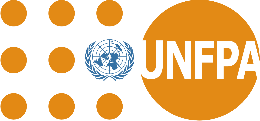 Personal History FormPersonal History FormPersonal History FormPersonal History FormPersonal History FormPersonal History FormPersonal History FormPersonal History FormPersonal History FormPersonal History FormPersonal History FormPersonal History FormPersonal History FormINSTRUCTIONS: Please answer each question clearly and completely. Type or print in ink. Read carefully and follow all directions. If you need more space, attach additional pages of the same size.INSTRUCTIONS: Please answer each question clearly and completely. Type or print in ink. Read carefully and follow all directions. If you need more space, attach additional pages of the same size.INSTRUCTIONS: Please answer each question clearly and completely. Type or print in ink. Read carefully and follow all directions. If you need more space, attach additional pages of the same size.INSTRUCTIONS: Please answer each question clearly and completely. Type or print in ink. Read carefully and follow all directions. If you need more space, attach additional pages of the same size.INSTRUCTIONS: Please answer each question clearly and completely. Type or print in ink. Read carefully and follow all directions. If you need more space, attach additional pages of the same size.INSTRUCTIONS: Please answer each question clearly and completely. Type or print in ink. Read carefully and follow all directions. If you need more space, attach additional pages of the same size.INSTRUCTIONS: Please answer each question clearly and completely. Type or print in ink. Read carefully and follow all directions. If you need more space, attach additional pages of the same size.INSTRUCTIONS: Please answer each question clearly and completely. Type or print in ink. Read carefully and follow all directions. If you need more space, attach additional pages of the same size.INSTRUCTIONS: Please answer each question clearly and completely. Type or print in ink. Read carefully and follow all directions. If you need more space, attach additional pages of the same size.INSTRUCTIONS: Please answer each question clearly and completely. Type or print in ink. Read carefully and follow all directions. If you need more space, attach additional pages of the same size.INSTRUCTIONS: Please answer each question clearly and completely. Type or print in ink. Read carefully and follow all directions. If you need more space, attach additional pages of the same size.INSTRUCTIONS: Please answer each question clearly and completely. Type or print in ink. Read carefully and follow all directions. If you need more space, attach additional pages of the same size.INSTRUCTIONS: Please answer each question clearly and completely. Type or print in ink. Read carefully and follow all directions. If you need more space, attach additional pages of the same size.1. Family name (surname)1. Family name (surname)1. Family name (surname)2. First names2. First names3. Maiden/Social name, (if applicable)3. Maiden/Social name, (if applicable)3. Maiden/Social name, (if applicable)4. Date of birthday	month	year4. Date of birthday	month	year5. Place of birth5. Place of birth5. Place of birth6. Nationality at birth6. Nationality at birth6. Nationality at birth7. List all your current nationality(ies)7. List all your current nationality(ies)7. List all your current nationality(ies)8. GenderMale	Female8. GenderMale	Female9. Marital status	Single	Married	Separated	Widow(er)	Divorced9. Marital status	Single	Married	Separated	Widow(er)	Divorced9. Marital status	Single	Married	Separated	Widow(er)	Divorced9. Marital status	Single	Married	Separated	Widow(er)	Divorced9. Marital status	Single	Married	Separated	Widow(er)	Divorced9. Marital status	Single	Married	Separated	Widow(er)	Divorced9. Marital status	Single	Married	Separated	Widow(er)	Divorced9. Marital status	Single	Married	Separated	Widow(er)	Divorced9. Marital status	Single	Married	Separated	Widow(er)	Divorced9. Marital status	Single	Married	Separated	Widow(er)	Divorced9. Marital status	Single	Married	Separated	Widow(er)	Divorced9. Marital status	Single	Married	Separated	Widow(er)	Divorced9. Marital status	Single	Married	Separated	Widow(er)	Divorced10. Entry into United Nations service might require assignment and travel to any area of the world in which the United Nations has responsibilities. Do you have/experience any condition/situation which might limit your prospective field of work or your ability to engage in air travel?No	Yes	If "Yes", please describe:10. Entry into United Nations service might require assignment and travel to any area of the world in which the United Nations has responsibilities. Do you have/experience any condition/situation which might limit your prospective field of work or your ability to engage in air travel?No	Yes	If "Yes", please describe:10. Entry into United Nations service might require assignment and travel to any area of the world in which the United Nations has responsibilities. Do you have/experience any condition/situation which might limit your prospective field of work or your ability to engage in air travel?No	Yes	If "Yes", please describe:10. Entry into United Nations service might require assignment and travel to any area of the world in which the United Nations has responsibilities. Do you have/experience any condition/situation which might limit your prospective field of work or your ability to engage in air travel?No	Yes	If "Yes", please describe:10. Entry into United Nations service might require assignment and travel to any area of the world in which the United Nations has responsibilities. Do you have/experience any condition/situation which might limit your prospective field of work or your ability to engage in air travel?No	Yes	If "Yes", please describe:10. Entry into United Nations service might require assignment and travel to any area of the world in which the United Nations has responsibilities. Do you have/experience any condition/situation which might limit your prospective field of work or your ability to engage in air travel?No	Yes	If "Yes", please describe:10. Entry into United Nations service might require assignment and travel to any area of the world in which the United Nations has responsibilities. Do you have/experience any condition/situation which might limit your prospective field of work or your ability to engage in air travel?No	Yes	If "Yes", please describe:10. Entry into United Nations service might require assignment and travel to any area of the world in which the United Nations has responsibilities. Do you have/experience any condition/situation which might limit your prospective field of work or your ability to engage in air travel?No	Yes	If "Yes", please describe:10. Entry into United Nations service might require assignment and travel to any area of the world in which the United Nations has responsibilities. Do you have/experience any condition/situation which might limit your prospective field of work or your ability to engage in air travel?No	Yes	If "Yes", please describe:10. Entry into United Nations service might require assignment and travel to any area of the world in which the United Nations has responsibilities. Do you have/experience any condition/situation which might limit your prospective field of work or your ability to engage in air travel?No	Yes	If "Yes", please describe:10. Entry into United Nations service might require assignment and travel to any area of the world in which the United Nations has responsibilities. Do you have/experience any condition/situation which might limit your prospective field of work or your ability to engage in air travel?No	Yes	If "Yes", please describe:10. Entry into United Nations service might require assignment and travel to any area of the world in which the United Nations has responsibilities. Do you have/experience any condition/situation which might limit your prospective field of work or your ability to engage in air travel?No	Yes	If "Yes", please describe:10. Entry into United Nations service might require assignment and travel to any area of the world in which the United Nations has responsibilities. Do you have/experience any condition/situation which might limit your prospective field of work or your ability to engage in air travel?No	Yes	If "Yes", please describe:11. Permanent address11. Permanent address12. Present address if different from that indicated in box 1112. Present address if different from that indicated in box 1112. Present address if different from that indicated in box 1112. Present address if different from that indicated in box 1112. Present address if different from that indicated in box 1113. Telephone numbersHome/Mobile; Work;13. Telephone numbersHome/Mobile; Work;13. Telephone numbersHome/Mobile; Work;13. Telephone numbersHome/Mobile; Work;Telephone No.Telephone No.Telephone No.14. Personal and/or professional e-mailaddress:14. Personal and/or professional e-mailaddress:14. Personal and/or professional e-mailaddress:14. Personal and/or professional e-mailaddress:15. Have you any dependents? Yes	No	If the answer is “Yes”, give the following information:15. Have you any dependents? Yes	No	If the answer is “Yes”, give the following information:15. Have you any dependents? Yes	No	If the answer is “Yes”, give the following information:15. Have you any dependents? Yes	No	If the answer is “Yes”, give the following information:15. Have you any dependents? Yes	No	If the answer is “Yes”, give the following information:15. Have you any dependents? Yes	No	If the answer is “Yes”, give the following information:15. Have you any dependents? Yes	No	If the answer is “Yes”, give the following information:15. Have you any dependents? Yes	No	If the answer is “Yes”, give the following information:15. Have you any dependents? Yes	No	If the answer is “Yes”, give the following information:15. Have you any dependents? Yes	No	If the answer is “Yes”, give the following information:15. Have you any dependents? Yes	No	If the answer is “Yes”, give the following information:15. Have you any dependents? Yes	No	If the answer is “Yes”, give the following information:15. Have you any dependents? Yes	No	If the answer is “Yes”, give the following information:NameDate of birthDate of birthDate of birthRelationshipRelationshipNameNameNameNameDate of birthDate of birthRelationship16. Have you taken up legal permanent residence status in any country other than that of your nationality?No	YesIf “Yes”, which country(ies)?16. Have you taken up legal permanent residence status in any country other than that of your nationality?No	YesIf “Yes”, which country(ies)?16. Have you taken up legal permanent residence status in any country other than that of your nationality?No	YesIf “Yes”, which country(ies)?16. Have you taken up legal permanent residence status in any country other than that of your nationality?No	YesIf “Yes”, which country(ies)?16. Have you taken up legal permanent residence status in any country other than that of your nationality?No	YesIf “Yes”, which country(ies)?16. Have you taken up legal permanent residence status in any country other than that of your nationality?No	YesIf “Yes”, which country(ies)?16. Have you taken up legal permanent residence status in any country other than that of your nationality?No	YesIf “Yes”, which country(ies)?17. Have you taken any steps towards changing your present nationality?No	YesIf “Yes”, explain fully:17. Have you taken any steps towards changing your present nationality?No	YesIf “Yes”, explain fully:17. Have you taken any steps towards changing your present nationality?No	YesIf “Yes”, explain fully:17. Have you taken any steps towards changing your present nationality?No	YesIf “Yes”, explain fully:17. Have you taken any steps towards changing your present nationality?No	YesIf “Yes”, explain fully:17. Have you taken any steps towards changing your present nationality?No	YesIf “Yes”, explain fully:18. Are any of your family members (spouse/partner, father/mother, brother/sister, son/daughter) employed in the UNCommon System, including UNFPA? Yes	No	If "Yes”, give the following information:18. Are any of your family members (spouse/partner, father/mother, brother/sister, son/daughter) employed in the UNCommon System, including UNFPA? Yes	No	If "Yes”, give the following information:18. Are any of your family members (spouse/partner, father/mother, brother/sister, son/daughter) employed in the UNCommon System, including UNFPA? Yes	No	If "Yes”, give the following information:18. Are any of your family members (spouse/partner, father/mother, brother/sister, son/daughter) employed in the UNCommon System, including UNFPA? Yes	No	If "Yes”, give the following information:18. Are any of your family members (spouse/partner, father/mother, brother/sister, son/daughter) employed in the UNCommon System, including UNFPA? Yes	No	If "Yes”, give the following information:18. Are any of your family members (spouse/partner, father/mother, brother/sister, son/daughter) employed in the UNCommon System, including UNFPA? Yes	No	If "Yes”, give the following information:18. Are any of your family members (spouse/partner, father/mother, brother/sister, son/daughter) employed in the UNCommon System, including UNFPA? Yes	No	If "Yes”, give the following information:18. Are any of your family members (spouse/partner, father/mother, brother/sister, son/daughter) employed in the UNCommon System, including UNFPA? Yes	No	If "Yes”, give the following information:18. Are any of your family members (spouse/partner, father/mother, brother/sister, son/daughter) employed in the UNCommon System, including UNFPA? Yes	No	If "Yes”, give the following information:18. Are any of your family members (spouse/partner, father/mother, brother/sister, son/daughter) employed in the UNCommon System, including UNFPA? Yes	No	If "Yes”, give the following information:18. Are any of your family members (spouse/partner, father/mother, brother/sister, son/daughter) employed in the UNCommon System, including UNFPA? Yes	No	If "Yes”, give the following information:18. Are any of your family members (spouse/partner, father/mother, brother/sister, son/daughter) employed in the UNCommon System, including UNFPA? Yes	No	If "Yes”, give the following information:18. Are any of your family members (spouse/partner, father/mother, brother/sister, son/daughter) employed in the UNCommon System, including UNFPA? Yes	No	If "Yes”, give the following information:NameNameNameRelationshipRelationshipRelationshipRelationshipRelationshipRelationshipRelationshipName of Organization & Duty StationName of Organization & Duty StationName of Organization & Duty Station19.  Do you have any other (extended) family members employed by UNFPA? No	Yes	If "Yes”, give thefollowing information:19.  Do you have any other (extended) family members employed by UNFPA? No	Yes	If "Yes”, give thefollowing information:19.  Do you have any other (extended) family members employed by UNFPA? No	Yes	If "Yes”, give thefollowing information:19.  Do you have any other (extended) family members employed by UNFPA? No	Yes	If "Yes”, give thefollowing information:19.  Do you have any other (extended) family members employed by UNFPA? No	Yes	If "Yes”, give thefollowing information:19.  Do you have any other (extended) family members employed by UNFPA? No	Yes	If "Yes”, give thefollowing information:19.  Do you have any other (extended) family members employed by UNFPA? No	Yes	If "Yes”, give thefollowing information:19.  Do you have any other (extended) family members employed by UNFPA? No	Yes	If "Yes”, give thefollowing information:19.  Do you have any other (extended) family members employed by UNFPA? No	Yes	If "Yes”, give thefollowing information:19.  Do you have any other (extended) family members employed by UNFPA? No	Yes	If "Yes”, give thefollowing information:19.  Do you have any other (extended) family members employed by UNFPA? No	Yes	If "Yes”, give thefollowing information:19.  Do you have any other (extended) family members employed by UNFPA? No	Yes	If "Yes”, give thefollowing information:19.  Do you have any other (extended) family members employed by UNFPA? No	Yes	If "Yes”, give thefollowing information:NameNameNameNameRelationshipRelationshipRelationshipRelationshipRelationshipRelationshipName of Unit & Duty StationName of Unit & Duty StationName of Unit & Duty Station20. Would you accept employment for less than six months? Yes	No20. Would you accept employment for less than six months? Yes	No20. Would you accept employment for less than six months? Yes	No20. Would you accept employment for less than six months? Yes	No20. Would you accept employment for less than six months? Yes	No20. Would you accept employment for less than six months? Yes	No20. Would you accept employment for less than six months? Yes	No21. Have you been interviewed for any UNFPA positions in the last 12 months? If so, for which post(s)?21. Have you been interviewed for any UNFPA positions in the last 12 months? If so, for which post(s)?21. Have you been interviewed for any UNFPA positions in the last 12 months? If so, for which post(s)?21. Have you been interviewed for any UNFPA positions in the last 12 months? If so, for which post(s)?21. Have you been interviewed for any UNFPA positions in the last 12 months? If so, for which post(s)?21. Have you been interviewed for any UNFPA positions in the last 12 months? If so, for which post(s)?22. Languages –indicate mother tongue 1stAbility to operate in the listed language(s) in a work environmentAbility to operate in the listed language(s) in a work environmentAbility to operate in the listed language(s) in a work environmentAbility to operate in the listed language(s) in a work environmentAbility to operate in the listed language(s) in a work environmentAbility to operate in the listed language(s) in a work environmentAbility to operate in the listed language(s) in a work environmentAbility to operate in the listed language(s) in a work environmentAbility to operate in the listed language(s) in a work environmentReadReadReadWriteWriteSpeakSpeakUnderstandUnderstandnone limitedworking knowledge proficientnone limitedworking knowledge proficientnone limitedworking knowledge proficientnone limitedworking knowledge proficientnone limitedworking knowledge proficientnone limitedworking knowledge proficientnone limitedworking knowledge proficientnone limitedworking knowledge proficientnone limitedworking knowledge proficientnone limitedworking knowledge proficientnone limitedworking knowledge proficientnone limitedworking knowledge proficientnone limitedworking knowledge proficientnone limitedworking knowledge proficientnone limitedworking knowledge proficientnone limitedworking knowledge proficientnone limitedworking knowledge proficientnone limitedworking knowledge proficientnone limitedworking knowledge proficientnone limitedworking knowledge proficientnone limitedworking knowledge proficientnone limitedworking knowledge proficientnone limitedworking knowledge proficientnone limitedworking knowledge proficientnone limitedworking knowledge proficientnone limitedworking knowledge proficientnone limitedworking knowledge proficientnone limitedworking knowledge proficientnone limitedworking knowledge proficientnone limitedworking knowledge proficientnone limitedworking knowledge proficientnone limitedworking knowledge proficientnone limitedworking knowledge proficientnone limitedworking knowledge proficientnone limitedworking knowledge proficientnone limitedworking knowledge proficientnone limitedworking knowledge proficientnone limitedworking knowledge proficientnone limitedworking knowledge proficientnone limitedworking knowledge proficientnone limitedworking knowledge proficientnone limitedworking knowledge proficientnone limitedworking knowledge proficientnone limitedworking knowledge proficientnone limitedworking knowledge proficientnone limitedworking knowledge proficientnone limitedworking knowledge proficientnone limitedworking knowledge proficientnone limitedworking knowledge proficientnone limitedworking knowledge proficientnone limitedworking knowledge proficientnone limitedworking knowledge proficientnone limitedworking knowledge proficientnone limitedworking knowledge proficientnone limitedworking knowledgeproficientnone limitedworking knowledgeproficientnone limitedworking knowledgeproficientnone limitedworking knowledgeproficientnone limitedworking knowledgeproficientnone limitedworking knowledgeproficientnone limitedworking knowledgeproficientnone limitedworking knowledgeproficientnone limitedworking knowledgeproficient23. For General Service support level posts only, indicate if you have passed the following tests:UN/ASAT – Administrative Support Assessment Test (formerly known as clerical test): No	Yes	if “Yes”, date taken:UNDP/AFT – UNDP Accountancy and Finance Test: No	Yes	if “Yes”, date taken:23. For General Service support level posts only, indicate if you have passed the following tests:UN/ASAT – Administrative Support Assessment Test (formerly known as clerical test): No	Yes	if “Yes”, date taken:UNDP/AFT – UNDP Accountancy and Finance Test: No	Yes	if “Yes”, date taken:23. For General Service support level posts only, indicate if you have passed the following tests:UN/ASAT – Administrative Support Assessment Test (formerly known as clerical test): No	Yes	if “Yes”, date taken:UNDP/AFT – UNDP Accountancy and Finance Test: No	Yes	if “Yes”, date taken:23. For General Service support level posts only, indicate if you have passed the following tests:UN/ASAT – Administrative Support Assessment Test (formerly known as clerical test): No	Yes	if “Yes”, date taken:UNDP/AFT – UNDP Accountancy and Finance Test: No	Yes	if “Yes”, date taken:23. For General Service support level posts only, indicate if you have passed the following tests:UN/ASAT – Administrative Support Assessment Test (formerly known as clerical test): No	Yes	if “Yes”, date taken:UNDP/AFT – UNDP Accountancy and Finance Test: No	Yes	if “Yes”, date taken:23. For General Service support level posts only, indicate if you have passed the following tests:UN/ASAT – Administrative Support Assessment Test (formerly known as clerical test): No	Yes	if “Yes”, date taken:UNDP/AFT – UNDP Accountancy and Finance Test: No	Yes	if “Yes”, date taken:23. For General Service support level posts only, indicate if you have passed the following tests:UN/ASAT – Administrative Support Assessment Test (formerly known as clerical test): No	Yes	if “Yes”, date taken:UNDP/AFT – UNDP Accountancy and Finance Test: No	Yes	if “Yes”, date taken:23. For General Service support level posts only, indicate if you have passed the following tests:UN/ASAT – Administrative Support Assessment Test (formerly known as clerical test): No	Yes	if “Yes”, date taken:UNDP/AFT – UNDP Accountancy and Finance Test: No	Yes	if “Yes”, date taken:23. For General Service support level posts only, indicate if you have passed the following tests:UN/ASAT – Administrative Support Assessment Test (formerly known as clerical test): No	Yes	if “Yes”, date taken:UNDP/AFT – UNDP Accountancy and Finance Test: No	Yes	if “Yes”, date taken:23. For General Service support level posts only, indicate if you have passed the following tests:UN/ASAT – Administrative Support Assessment Test (formerly known as clerical test): No	Yes	if “Yes”, date taken:UNDP/AFT – UNDP Accountancy and Finance Test: No	Yes	if “Yes”, date taken:EDUCATION: Give full details - NB Please give exact titles of degrees in original languageDegrees claimed in the job application (even if they are not a requirement for the post) must be completed at the time of the application.UNFPA only recognizes degrees and diplomas from educational institutions that have been recognized or otherwise approved by competent authorities at the time that they were obtained. Degrees requiring little or no actual course work, degrees awarded for payment of fees only, and degrees granting substantial credits for “lifetime achievements” or “life/work experience” will normally not be recognized. Incomplete degrees are unacceptable to UNFPA, regardless of whether they are associated with a recognized higher educational institution.List all educational institutions attended, including secondary school, and diplomas/degrees or equivalent qualificationsobtained (highest level education first). Give the exact name of the institution and the title of degrees, diplomas, etc. (Please do not translate or indicate equivalent degrees).EDUCATION: Give full details - NB Please give exact titles of degrees in original languageDegrees claimed in the job application (even if they are not a requirement for the post) must be completed at the time of the application.UNFPA only recognizes degrees and diplomas from educational institutions that have been recognized or otherwise approved by competent authorities at the time that they were obtained. Degrees requiring little or no actual course work, degrees awarded for payment of fees only, and degrees granting substantial credits for “lifetime achievements” or “life/work experience” will normally not be recognized. Incomplete degrees are unacceptable to UNFPA, regardless of whether they are associated with a recognized higher educational institution.List all educational institutions attended, including secondary school, and diplomas/degrees or equivalent qualificationsobtained (highest level education first). Give the exact name of the institution and the title of degrees, diplomas, etc. (Please do not translate or indicate equivalent degrees).EDUCATION: Give full details - NB Please give exact titles of degrees in original languageDegrees claimed in the job application (even if they are not a requirement for the post) must be completed at the time of the application.UNFPA only recognizes degrees and diplomas from educational institutions that have been recognized or otherwise approved by competent authorities at the time that they were obtained. Degrees requiring little or no actual course work, degrees awarded for payment of fees only, and degrees granting substantial credits for “lifetime achievements” or “life/work experience” will normally not be recognized. Incomplete degrees are unacceptable to UNFPA, regardless of whether they are associated with a recognized higher educational institution.List all educational institutions attended, including secondary school, and diplomas/degrees or equivalent qualificationsobtained (highest level education first). Give the exact name of the institution and the title of degrees, diplomas, etc. (Please do not translate or indicate equivalent degrees).EDUCATION: Give full details - NB Please give exact titles of degrees in original languageDegrees claimed in the job application (even if they are not a requirement for the post) must be completed at the time of the application.UNFPA only recognizes degrees and diplomas from educational institutions that have been recognized or otherwise approved by competent authorities at the time that they were obtained. Degrees requiring little or no actual course work, degrees awarded for payment of fees only, and degrees granting substantial credits for “lifetime achievements” or “life/work experience” will normally not be recognized. Incomplete degrees are unacceptable to UNFPA, regardless of whether they are associated with a recognized higher educational institution.List all educational institutions attended, including secondary school, and diplomas/degrees or equivalent qualificationsobtained (highest level education first). Give the exact name of the institution and the title of degrees, diplomas, etc. (Please do not translate or indicate equivalent degrees).EDUCATION: Give full details - NB Please give exact titles of degrees in original languageDegrees claimed in the job application (even if they are not a requirement for the post) must be completed at the time of the application.UNFPA only recognizes degrees and diplomas from educational institutions that have been recognized or otherwise approved by competent authorities at the time that they were obtained. Degrees requiring little or no actual course work, degrees awarded for payment of fees only, and degrees granting substantial credits for “lifetime achievements” or “life/work experience” will normally not be recognized. Incomplete degrees are unacceptable to UNFPA, regardless of whether they are associated with a recognized higher educational institution.List all educational institutions attended, including secondary school, and diplomas/degrees or equivalent qualificationsobtained (highest level education first). Give the exact name of the institution and the title of degrees, diplomas, etc. (Please do not translate or indicate equivalent degrees).EDUCATION: Give full details - NB Please give exact titles of degrees in original languageDegrees claimed in the job application (even if they are not a requirement for the post) must be completed at the time of the application.UNFPA only recognizes degrees and diplomas from educational institutions that have been recognized or otherwise approved by competent authorities at the time that they were obtained. Degrees requiring little or no actual course work, degrees awarded for payment of fees only, and degrees granting substantial credits for “lifetime achievements” or “life/work experience” will normally not be recognized. Incomplete degrees are unacceptable to UNFPA, regardless of whether they are associated with a recognized higher educational institution.List all educational institutions attended, including secondary school, and diplomas/degrees or equivalent qualificationsobtained (highest level education first). Give the exact name of the institution and the title of degrees, diplomas, etc. (Please do not translate or indicate equivalent degrees).EDUCATION: Give full details - NB Please give exact titles of degrees in original languageDegrees claimed in the job application (even if they are not a requirement for the post) must be completed at the time of the application.UNFPA only recognizes degrees and diplomas from educational institutions that have been recognized or otherwise approved by competent authorities at the time that they were obtained. Degrees requiring little or no actual course work, degrees awarded for payment of fees only, and degrees granting substantial credits for “lifetime achievements” or “life/work experience” will normally not be recognized. Incomplete degrees are unacceptable to UNFPA, regardless of whether they are associated with a recognized higher educational institution.List all educational institutions attended, including secondary school, and diplomas/degrees or equivalent qualificationsobtained (highest level education first). Give the exact name of the institution and the title of degrees, diplomas, etc. (Please do not translate or indicate equivalent degrees).EDUCATION: Give full details - NB Please give exact titles of degrees in original languageDegrees claimed in the job application (even if they are not a requirement for the post) must be completed at the time of the application.UNFPA only recognizes degrees and diplomas from educational institutions that have been recognized or otherwise approved by competent authorities at the time that they were obtained. Degrees requiring little or no actual course work, degrees awarded for payment of fees only, and degrees granting substantial credits for “lifetime achievements” or “life/work experience” will normally not be recognized. Incomplete degrees are unacceptable to UNFPA, regardless of whether they are associated with a recognized higher educational institution.List all educational institutions attended, including secondary school, and diplomas/degrees or equivalent qualificationsobtained (highest level education first). Give the exact name of the institution and the title of degrees, diplomas, etc. (Please do not translate or indicate equivalent degrees).EDUCATION: Give full details - NB Please give exact titles of degrees in original languageDegrees claimed in the job application (even if they are not a requirement for the post) must be completed at the time of the application.UNFPA only recognizes degrees and diplomas from educational institutions that have been recognized or otherwise approved by competent authorities at the time that they were obtained. Degrees requiring little or no actual course work, degrees awarded for payment of fees only, and degrees granting substantial credits for “lifetime achievements” or “life/work experience” will normally not be recognized. Incomplete degrees are unacceptable to UNFPA, regardless of whether they are associated with a recognized higher educational institution.List all educational institutions attended, including secondary school, and diplomas/degrees or equivalent qualificationsobtained (highest level education first). Give the exact name of the institution and the title of degrees, diplomas, etc. (Please do not translate or indicate equivalent degrees).EDUCATION: Give full details - NB Please give exact titles of degrees in original languageDegrees claimed in the job application (even if they are not a requirement for the post) must be completed at the time of the application.UNFPA only recognizes degrees and diplomas from educational institutions that have been recognized or otherwise approved by competent authorities at the time that they were obtained. Degrees requiring little or no actual course work, degrees awarded for payment of fees only, and degrees granting substantial credits for “lifetime achievements” or “life/work experience” will normally not be recognized. Incomplete degrees are unacceptable to UNFPA, regardless of whether they are associated with a recognized higher educational institution.List all educational institutions attended, including secondary school, and diplomas/degrees or equivalent qualificationsobtained (highest level education first). Give the exact name of the institution and the title of degrees, diplomas, etc. (Please do not translate or indicate equivalent degrees).Name, place and countryName, place and countryAttended from/to Mo/Year Mo. /YearAttended from/to Mo/Year Mo. /YearAttended from/to Mo/Year Mo. /YearDegrees / Diplomas obtainedDegrees / Diplomas obtainedMain course of studyMain course of studyIn person or online/remote?B. Post-qualification training courses / learning activitiesB. Post-qualification training courses / learning activitiesB. Post-qualification training courses / learning activitiesB. Post-qualification training courses / learning activitiesB. Post-qualification training courses / learning activitiesB. Post-qualification training courses / learning activitiesB. Post-qualification training courses / learning activitiesB. Post-qualification training courses / learning activitiesB. Post-qualification training courses / learning activitiesB. Post-qualification training courses / learning activitiesName, place and countryTypeTypeTypeAttended from/to Mo/Year	Mo. /YearAttended from/to Mo/Year	Mo. /YearAttended from/to Mo/Year	Mo. /YearCertificates or DiplomasobtainedCertificates or DiplomasobtainedIn person or online/remote?C. UN Language Proficiency Exams (if any)C. UN Language Proficiency Exams (if any)C. UN Language Proficiency Exams (if any)C. UN Language Proficiency Exams (if any)C. UN Language Proficiency Exams (if any)C. UN Language Proficiency Exams (if any)C. UN Language Proficiency Exams (if any)C. UN Language Proficiency Exams (if any)C. UN Language Proficiency Exams (if any)C. UN Language Proficiency Exams (if any)D. UN Certification Programmes (if any)D. UN Certification Programmes (if any)D. UN Certification Programmes (if any)D. UN Certification Programmes (if any)D. UN Certification Programmes (if any)D. UN Certification Programmes (if any)D. UN Certification Programmes (if any)D. UN Certification Programmes (if any)D. UN Certification Programmes (if any)D. UN Certification Programmes (if any)25. List membership of professional societies and activities in civic, public or international affairs25. List membership of professional societies and activities in civic, public or international affairs25. List membership of professional societies and activities in civic, public or international affairs25. List membership of professional societies and activities in civic, public or international affairs25. List membership of professional societies and activities in civic, public or international affairs25. List membership of professional societies and activities in civic, public or international affairs25. List membership of professional societies and activities in civic, public or international affairs25. List membership of professional societies and activities in civic, public or international affairs25. List membership of professional societies and activities in civic, public or international affairs25. List membership of professional societies and activities in civic, public or international affairs26. List any significant publications you have written (do not attach them) or any special recognitions you have received26. List any significant publications you have written (do not attach them) or any special recognitions you have received26. List any significant publications you have written (do not attach them) or any special recognitions you have received26. List any significant publications you have written (do not attach them) or any special recognitions you have received26. List any significant publications you have written (do not attach them) or any special recognitions you have received26. List any significant publications you have written (do not attach them) or any special recognitions you have received26. List any significant publications you have written (do not attach them) or any special recognitions you have received26. List any significant publications you have written (do not attach them) or any special recognitions you have received26. List any significant publications you have written (do not attach them) or any special recognitions you have received26. List any significant publications you have written (do not attach them) or any special recognitions you have received27. Have you already been issued a UN Index Number? No	Yes	If “Yes”, please indicate this number:27. Have you already been issued a UN Index Number? No	Yes	If “Yes”, please indicate this number:27. Have you already been issued a UN Index Number? No	Yes	If “Yes”, please indicate this number:27. Have you already been issued a UN Index Number? No	Yes	If “Yes”, please indicate this number:27. Have you already been issued a UN Index Number? No	Yes	If “Yes”, please indicate this number:27. Have you already been issued a UN Index Number? No	Yes	If “Yes”, please indicate this number:27. Have you already been issued a UN Index Number? No	Yes	If “Yes”, please indicate this number:27. Have you already been issued a UN Index Number? No	Yes	If “Yes”, please indicate this number:27. Have you already been issued a UN Index Number? No	Yes	If “Yes”, please indicate this number:27. Have you already been issued a UN Index Number? No	Yes	If “Yes”, please indicate this number:28. EMPLOYMENT RECORD: Starting with your present post, list in reverse order every employment you have had. Use a separate block for each employment. Include service in the armed forces and note any period during which you were not gainfully employed. If you need more space, attach additional pages of the same size. Provide gross salary per annum and indicate currency for your last or present post.Are you a current or former UNV? Yes	No	If ”Yes”, please indicate roster number:28. EMPLOYMENT RECORD: Starting with your present post, list in reverse order every employment you have had. Use a separate block for each employment. Include service in the armed forces and note any period during which you were not gainfully employed. If you need more space, attach additional pages of the same size. Provide gross salary per annum and indicate currency for your last or present post.Are you a current or former UNV? Yes	No	If ”Yes”, please indicate roster number:28. EMPLOYMENT RECORD: Starting with your present post, list in reverse order every employment you have had. Use a separate block for each employment. Include service in the armed forces and note any period during which you were not gainfully employed. If you need more space, attach additional pages of the same size. Provide gross salary per annum and indicate currency for your last or present post.Are you a current or former UNV? Yes	No	If ”Yes”, please indicate roster number:28. EMPLOYMENT RECORD: Starting with your present post, list in reverse order every employment you have had. Use a separate block for each employment. Include service in the armed forces and note any period during which you were not gainfully employed. If you need more space, attach additional pages of the same size. Provide gross salary per annum and indicate currency for your last or present post.Are you a current or former UNV? Yes	No	If ”Yes”, please indicate roster number:28. EMPLOYMENT RECORD: Starting with your present post, list in reverse order every employment you have had. Use a separate block for each employment. Include service in the armed forces and note any period during which you were not gainfully employed. If you need more space, attach additional pages of the same size. Provide gross salary per annum and indicate currency for your last or present post.Are you a current or former UNV? Yes	No	If ”Yes”, please indicate roster number:28. EMPLOYMENT RECORD: Starting with your present post, list in reverse order every employment you have had. Use a separate block for each employment. Include service in the armed forces and note any period during which you were not gainfully employed. If you need more space, attach additional pages of the same size. Provide gross salary per annum and indicate currency for your last or present post.Are you a current or former UNV? Yes	No	If ”Yes”, please indicate roster number:28. EMPLOYMENT RECORD: Starting with your present post, list in reverse order every employment you have had. Use a separate block for each employment. Include service in the armed forces and note any period during which you were not gainfully employed. If you need more space, attach additional pages of the same size. Provide gross salary per annum and indicate currency for your last or present post.Are you a current or former UNV? Yes	No	If ”Yes”, please indicate roster number:28. EMPLOYMENT RECORD: Starting with your present post, list in reverse order every employment you have had. Use a separate block for each employment. Include service in the armed forces and note any period during which you were not gainfully employed. If you need more space, attach additional pages of the same size. Provide gross salary per annum and indicate currency for your last or present post.Are you a current or former UNV? Yes	No	If ”Yes”, please indicate roster number:A. PRESENT POST (Last post, if not presently employed)A. PRESENT POST (Last post, if not presently employed)A. PRESENT POST (Last post, if not presently employed)A. PRESENT POST (Last post, if not presently employed)A. PRESENT POST (Last post, if not presently employed)A. PRESENT POST (Last post, if not presently employed)A. PRESENT POST (Last post, if not presently employed)A. PRESENT POST (Last post, if not presently employed)FROMTOSALARIES PER ANNUMSALARIES PER ANNUMSALARIES PER ANNUMFUNCTIONAL TITLE: As specified in your Letter of Appointment/Contract:UN grade of your post (if applicable): (do not indicate equivalency)Last UN step in your post (if applicable):FUNCTIONAL TITLE: As specified in your Letter of Appointment/Contract:UN grade of your post (if applicable): (do not indicate equivalency)Last UN step in your post (if applicable):FUNCTIONAL TITLE: As specified in your Letter of Appointment/Contract:UN grade of your post (if applicable): (do not indicate equivalency)Last UN step in your post (if applicable):Month/YearMonth/YearStarting (gross)Starting (gross)Final (gross)FUNCTIONAL TITLE: As specified in your Letter of Appointment/Contract:UN grade of your post (if applicable): (do not indicate equivalency)Last UN step in your post (if applicable):FUNCTIONAL TITLE: As specified in your Letter of Appointment/Contract:UN grade of your post (if applicable): (do not indicate equivalency)Last UN step in your post (if applicable):FUNCTIONAL TITLE: As specified in your Letter of Appointment/Contract:UN grade of your post (if applicable): (do not indicate equivalency)Last UN step in your post (if applicable):NAME OF EMPLOYER:NAME OF EMPLOYER:NAME OF EMPLOYER:NAME OF EMPLOYER:NAME OF EMPLOYER:TYPE OF BUSINESS:TYPE OF BUSINESS:TYPE OF BUSINESS:EMPLOYMENT TYPE:Full time:Part Time:	(	%)EMPLOYMENT TYPE:Full time:Part Time:	(	%)EMPLOYMENT TYPE:Full time:Part Time:	(	%)Type of contract:200 series Indefinite TAUNVALD/300 series Continuing SSA / ICOther100 Series Permanent FTASC200 series Indefinite TAUNVALD/300 series Continuing SSA / ICOtherADDRESS OF EMPLOYERADDRESS OF EMPLOYERADDRESS OF EMPLOYERADDRESS OF EMPLOYERADDRESS OF EMPLOYERNAME OF SUPERVISOR:E-mail Address and Telephone No. of Supervisor:NAME OF SUPERVISOR:E-mail Address and Telephone No. of Supervisor:NAME OF SUPERVISOR:E-mail Address and Telephone No. of Supervisor:ADDRESS OF EMPLOYERADDRESS OF EMPLOYERADDRESS OF EMPLOYERADDRESS OF EMPLOYERADDRESS OF EMPLOYERDo/did you supervise staff? If so: Number of professional staff supervised: Number of support staff supervised:Do/did you supervise staff? If so: Number of professional staff supervised: Number of support staff supervised:Do/did you supervise staff? If so: Number of professional staff supervised: Number of support staff supervised:Description of your duties and related accomplishments:Description of your duties and related accomplishments:Description of your duties and related accomplishments:Description of your duties and related accomplishments:Description of your duties and related accomplishments:Description of your duties and related accomplishments:Description of your duties and related accomplishments:Description of your duties and related accomplishments:Reason for leaving:Reason for leaving:Reason for leaving:Reason for leaving:Reason for leaving:Reason for leaving:Reason for leaving:Reason for leaving:B. PREVIOUS POSTS (In reverse order i.e. most recent post first)B. PREVIOUS POSTS (In reverse order i.e. most recent post first)B. PREVIOUS POSTS (In reverse order i.e. most recent post first)B. PREVIOUS POSTS (In reverse order i.e. most recent post first)B. PREVIOUS POSTS (In reverse order i.e. most recent post first)B. PREVIOUS POSTS (In reverse order i.e. most recent post first)B. PREVIOUS POSTS (In reverse order i.e. most recent post first)B. PREVIOUS POSTS (In reverse order i.e. most recent post first)FROMTOTOSALARIES PER ANNUMSALARIES PER ANNUMFUNCTIONAL TITLE: As specified in your Letter of Appointment/Contract:UN Grade of your post (if applicable): (do not indicate equivalency)Last UN step in your post (if applicable):FUNCTIONAL TITLE: As specified in your Letter of Appointment/Contract:UN Grade of your post (if applicable): (do not indicate equivalency)Last UN step in your post (if applicable):FUNCTIONAL TITLE: As specified in your Letter of Appointment/Contract:UN Grade of your post (if applicable): (do not indicate equivalency)Last UN step in your post (if applicable):Month/YearMonth/YearMonth/YearFinal (gross)FUNCTIONAL TITLE: As specified in your Letter of Appointment/Contract:UN Grade of your post (if applicable): (do not indicate equivalency)Last UN step in your post (if applicable):FUNCTIONAL TITLE: As specified in your Letter of Appointment/Contract:UN Grade of your post (if applicable): (do not indicate equivalency)Last UN step in your post (if applicable):FUNCTIONAL TITLE: As specified in your Letter of Appointment/Contract:UN Grade of your post (if applicable): (do not indicate equivalency)Last UN step in your post (if applicable):NAME OF EMPLOYERNAME OF EMPLOYERNAME OF EMPLOYERNAME OF EMPLOYERNAME OF EMPLOYERTYPE OF BUSINESS:TYPE OF BUSINESS:TYPE OF BUSINESS:EMPLOYMENT TYPE:Full time:Part Time:	(	%)EMPLOYMENT TYPE:Full time:Part Time:	(	%)EMPLOYMENT TYPE:Full time:Part Time:	(	%)Type of contract:200 series Indefinite TAUNVALD/300 series Continuing SSA / ICOther100 Series Permanent FTASC200 series Indefinite TAUNVALD/300 series Continuing SSA / ICOtherADDRESS OF EMPLOYERADDRESS OF EMPLOYERADDRESS OF EMPLOYERADDRESS OF EMPLOYERADDRESS OF EMPLOYERNAME OF SUPERVISOR:E-mail Address and Telephone No. of Supervisor:NAME OF SUPERVISOR:E-mail Address and Telephone No. of Supervisor:NAME OF SUPERVISOR:E-mail Address and Telephone No. of Supervisor:Did you supervise staff? If so:Number of professional staff supervised: Number of support staff supervised:Did you supervise staff? If so:Number of professional staff supervised: Number of support staff supervised:Did you supervise staff? If so:Number of professional staff supervised: Number of support staff supervised:Description of your duties and related accomplishments:Description of your duties and related accomplishments:Description of your duties and related accomplishments:Description of your duties and related accomplishments:Description of your duties and related accomplishments:Description of your duties and related accomplishments:Description of your duties and related accomplishments:Reason for leaving:Reason for leaving:Reason for leaving:Reason for leaving:Reason for leaving:Reason for leaving:Reason for leaving:FROMTOSALARIES PER ANNUMSALARIES PER ANNUMFUNCTIONAL TITLE: As specified in your Letter of Appointment/Contract:UN Grade of your post (if applicable): (do not indicate equivalency)Last UN step in your post (if applicable):FUNCTIONAL TITLE: As specified in your Letter of Appointment/Contract:UN Grade of your post (if applicable): (do not indicate equivalency)Last UN step in your post (if applicable):FUNCTIONAL TITLE: As specified in your Letter of Appointment/Contract:UN Grade of your post (if applicable): (do not indicate equivalency)Last UN step in your post (if applicable):Month/YearMonth/YearFinal (gross)FUNCTIONAL TITLE: As specified in your Letter of Appointment/Contract:UN Grade of your post (if applicable): (do not indicate equivalency)Last UN step in your post (if applicable):FUNCTIONAL TITLE: As specified in your Letter of Appointment/Contract:UN Grade of your post (if applicable): (do not indicate equivalency)Last UN step in your post (if applicable):FUNCTIONAL TITLE: As specified in your Letter of Appointment/Contract:UN Grade of your post (if applicable): (do not indicate equivalency)Last UN step in your post (if applicable):NAME OF EMPLOYERNAME OF EMPLOYERNAME OF EMPLOYERNAME OF EMPLOYERTYPE OF BUSINESS:TYPE OF BUSINESS:TYPE OF BUSINESS:EMPLOYMENT TYPE:Full time:Part Time:	(	%)EMPLOYMENT TYPE:Full time:Part Time:	(	%)EMPLOYMENT TYPE:Full time:Part Time:	(	%)Type of contract:200 series Indefinite TAUNVALD/300 series Continuing SSA / ICOther100 Series Permanent FTASC200 series Indefinite TAUNVALD/300 series Continuing SSA / ICOtherADDRESS OF EMPLOYERADDRESS OF EMPLOYERADDRESS OF EMPLOYERADDRESS OF EMPLOYERNAME OF SUPERVISOR:E-mail Address and Telephone No. of Supervisor:NAME OF SUPERVISOR:E-mail Address and Telephone No. of Supervisor:NAME OF SUPERVISOR:E-mail Address and Telephone No. of Supervisor:ADDRESS OF EMPLOYERADDRESS OF EMPLOYERADDRESS OF EMPLOYERADDRESS OF EMPLOYERDid you supervise staff? If so:Number of professional staff supervised: Number of support staff supervised:Did you supervise staff? If so:Number of professional staff supervised: Number of support staff supervised:Did you supervise staff? If so:Number of professional staff supervised: Number of support staff supervised:Description of your duties and related accomplishments:Description of your duties and related accomplishments:Description of your duties and related accomplishments:Description of your duties and related accomplishments:Description of your duties and related accomplishments:Description of your duties and related accomplishments:Description of your duties and related accomplishments:Reason for leaving:Reason for leaving:Reason for leaving:Reason for leaving:Reason for leaving:Reason for leaving:Reason for leaving:FROMTOSALARIES PER ANNUMSALARIES PER ANNUMFUNCTIONAL TITLE: As specified in your Letter of Appointment/Contract:UN Grade of your post (if applicable): (do not indicate equivalency)Last UN step in your post (if applicable):FUNCTIONAL TITLE: As specified in your Letter of Appointment/Contract:UN Grade of your post (if applicable): (do not indicate equivalency)Last UN step in your post (if applicable):FUNCTIONAL TITLE: As specified in your Letter of Appointment/Contract:UN Grade of your post (if applicable): (do not indicate equivalency)Last UN step in your post (if applicable):Month/YearMonth/YearFinal (gross)FUNCTIONAL TITLE: As specified in your Letter of Appointment/Contract:UN Grade of your post (if applicable): (do not indicate equivalency)Last UN step in your post (if applicable):FUNCTIONAL TITLE: As specified in your Letter of Appointment/Contract:UN Grade of your post (if applicable): (do not indicate equivalency)Last UN step in your post (if applicable):FUNCTIONAL TITLE: As specified in your Letter of Appointment/Contract:UN Grade of your post (if applicable): (do not indicate equivalency)Last UN step in your post (if applicable):NAME OF EMPLOYERNAME OF EMPLOYERNAME OF EMPLOYERNAME OF EMPLOYERTYPE OF BUSINESS:TYPE OF BUSINESS:TYPE OF BUSINESS:EMPLOYMENT TYPE:Full time:Part Time:	(	%)EMPLOYMENT TYPE:Full time:Part Time:	(	%)EMPLOYMENT TYPE:Full time:Part Time:	(	%)Type of contract:200 series Indefinite TAUNVALD/300 series Continuing SSA / ICOther100 Series Permanent FTASC200 series Indefinite TAUNVALD/300 series Continuing SSA / ICOtherADDRESS OF EMPLOYERADDRESS OF EMPLOYERADDRESS OF EMPLOYERADDRESS OF EMPLOYERNAME OF SUPERVISOR:E-mail Address and Telephone No. of Supervisor:NAME OF SUPERVISOR:E-mail Address and Telephone No. of Supervisor:NAME OF SUPERVISOR:E-mail Address and Telephone No. of Supervisor:ADDRESS OF EMPLOYERADDRESS OF EMPLOYERADDRESS OF EMPLOYERADDRESS OF EMPLOYERDid you supervise staff? If so:Number of professional staff supervised: Number of support staff supervised:Did you supervise staff? If so:Number of professional staff supervised: Number of support staff supervised:Did you supervise staff? If so:Number of professional staff supervised: Number of support staff supervised:Description of your duties and related accomplishments:Description of your duties and related accomplishments:Description of your duties and related accomplishments:Description of your duties and related accomplishments:Description of your duties and related accomplishments:Description of your duties and related accomplishments:Description of your duties and related accomplishments:Description of your duties and related accomplishments:Description of your duties and related accomplishments:Description of your duties and related accomplishments:Reason for leaving:Reason for leaving:Reason for leaving:Reason for leaving:Reason for leaving:Reason for leaving:Reason for leaving:Reason for leaving:Reason for leaving:Reason for leaving:FROMTOSALARIESPERPERANNUMFUNCTIONAL TITLE: As specified in your Letter of Appointment/Contract:UN Grade of your post (if applicable): (do not indicate equivalency)Last UN step in your post (if applicable):FUNCTIONAL TITLE: As specified in your Letter of Appointment/Contract:UN Grade of your post (if applicable): (do not indicate equivalency)Last UN step in your post (if applicable):FUNCTIONAL TITLE: As specified in your Letter of Appointment/Contract:UN Grade of your post (if applicable): (do not indicate equivalency)Last UN step in your post (if applicable):FUNCTIONAL TITLE: As specified in your Letter of Appointment/Contract:UN Grade of your post (if applicable): (do not indicate equivalency)Last UN step in your post (if applicable):Month/YearMonth/YearFinal (gross)Final (gross)FUNCTIONAL TITLE: As specified in your Letter of Appointment/Contract:UN Grade of your post (if applicable): (do not indicate equivalency)Last UN step in your post (if applicable):FUNCTIONAL TITLE: As specified in your Letter of Appointment/Contract:UN Grade of your post (if applicable): (do not indicate equivalency)Last UN step in your post (if applicable):FUNCTIONAL TITLE: As specified in your Letter of Appointment/Contract:UN Grade of your post (if applicable): (do not indicate equivalency)Last UN step in your post (if applicable):FUNCTIONAL TITLE: As specified in your Letter of Appointment/Contract:UN Grade of your post (if applicable): (do not indicate equivalency)Last UN step in your post (if applicable):NAME OF EMPLOYERNAME OF EMPLOYERNAME OF EMPLOYERNAME OF EMPLOYERNAME OF EMPLOYERNAME OF EMPLOYERTYPE OF BUSINESS:TYPE OF BUSINESS:TYPE OF BUSINESS:TYPE OF BUSINESS:EMPLOYMENT TYPE:Full time:Part Time:	(	%)EMPLOYMENT TYPE:Full time:Part Time:	(	%)EMPLOYMENT TYPE:Full time:Part Time:	(	%)EMPLOYMENT TYPE:Full time:Part Time:	(	%)Type of contract:200 series Indefinite TAUNVALD/300 series Continuing SSA / ICOtherALD/300 series Continuing SSA / ICOther100 Series Permanent FTASC200 series Indefinite TAUNVALD/300 series Continuing SSA / ICOtherALD/300 series Continuing SSA / ICOtherADDRESS OF EMPLOYERADDRESS OF EMPLOYERADDRESS OF EMPLOYERADDRESS OF EMPLOYERADDRESS OF EMPLOYERADDRESS OF EMPLOYERNAME OF SUPERVISOR:E-mail Address and Telephone No. of Supervisor:NAME OF SUPERVISOR:E-mail Address and Telephone No. of Supervisor:NAME OF SUPERVISOR:E-mail Address and Telephone No. of Supervisor:NAME OF SUPERVISOR:E-mail Address and Telephone No. of Supervisor:ADDRESS OF EMPLOYERADDRESS OF EMPLOYERADDRESS OF EMPLOYERADDRESS OF EMPLOYERADDRESS OF EMPLOYERADDRESS OF EMPLOYERDid you supervise staff? If so:Number of professional staff supervised: Number of support staff supervised:Did you supervise staff? If so:Number of professional staff supervised: Number of support staff supervised:Did you supervise staff? If so:Number of professional staff supervised: Number of support staff supervised:Did you supervise staff? If so:Number of professional staff supervised: Number of support staff supervised:Description of your duties and related accomplishments:Description of your duties and related accomplishments:Description of your duties and related accomplishments:Description of your duties and related accomplishments:Description of your duties and related accomplishments:Description of your duties and related accomplishments:Description of your duties and related accomplishments:Description of your duties and related accomplishments:Description of your duties and related accomplishments:Description of your duties and related accomplishments:Reason for leaving:Reason for leaving:Reason for leaving:Reason for leaving:Reason for leaving:Reason for leaving:Reason for leaving:Reason for leaving:Reason for leaving:Reason for leaving:FROMTOSALARIES PER ANNUMSALARIES PER ANNUMSALARIES PER ANNUMSALARIES PER ANNUMFUNCTIONAL TITLE: As specified in your Letter of Appointment/Contract:UN Grade of your post (if applicable): (do not indicate equivalency)Last UN step in your post (if applicable):FUNCTIONAL TITLE: As specified in your Letter of Appointment/Contract:UN Grade of your post (if applicable): (do not indicate equivalency)Last UN step in your post (if applicable):FUNCTIONAL TITLE: As specified in your Letter of Appointment/Contract:UN Grade of your post (if applicable): (do not indicate equivalency)Last UN step in your post (if applicable):FUNCTIONAL TITLE: As specified in your Letter of Appointment/Contract:UN Grade of your post (if applicable): (do not indicate equivalency)Last UN step in your post (if applicable):Month/YearMonth/YearFinal (gross)Final (gross)FUNCTIONAL TITLE: As specified in your Letter of Appointment/Contract:UN Grade of your post (if applicable): (do not indicate equivalency)Last UN step in your post (if applicable):FUNCTIONAL TITLE: As specified in your Letter of Appointment/Contract:UN Grade of your post (if applicable): (do not indicate equivalency)Last UN step in your post (if applicable):FUNCTIONAL TITLE: As specified in your Letter of Appointment/Contract:UN Grade of your post (if applicable): (do not indicate equivalency)Last UN step in your post (if applicable):FUNCTIONAL TITLE: As specified in your Letter of Appointment/Contract:UN Grade of your post (if applicable): (do not indicate equivalency)Last UN step in your post (if applicable):NAME OF EMPLOYERNAME OF EMPLOYERNAME OF EMPLOYERNAME OF EMPLOYERNAME OF EMPLOYERNAME OF EMPLOYERTYPE OF BUSINESS:TYPE OF BUSINESS:TYPE OF BUSINESS:TYPE OF BUSINESS:EMPLOYMENT TYPE:Full time:Part Time:	(	%)EMPLOYMENT TYPE:Full time:Part Time:	(	%)EMPLOYMENT TYPE:Full time:Part Time:	(	%)EMPLOYMENT TYPE:Full time:Part Time:	(	%)Type of contract:200 series Indefinite TAUNV200 series Indefinite TAUNVALD/300 series Continuing SSA / ICOther100 Series Permanent FTASC200 series Indefinite TAUNV200 series Indefinite TAUNVALD/300 series Continuing SSA / ICOtherADDRESS OF EMPLOYERADDRESS OF EMPLOYERADDRESS OF EMPLOYERADDRESS OF EMPLOYERADDRESS OF EMPLOYERADDRESS OF EMPLOYERNAME OF SUPERVISOR:E-mail Address and Telephone No. of Supervisor:NAME OF SUPERVISOR:E-mail Address and Telephone No. of Supervisor:NAME OF SUPERVISOR:E-mail Address and Telephone No. of Supervisor:NAME OF SUPERVISOR:E-mail Address and Telephone No. of Supervisor:ADDRESS OF EMPLOYERADDRESS OF EMPLOYERADDRESS OF EMPLOYERADDRESS OF EMPLOYERADDRESS OF EMPLOYERADDRESS OF EMPLOYERDid you supervise staff? If so:Number of professional staff supervised: Number of support staff supervised:Did you supervise staff? If so:Number of professional staff supervised: Number of support staff supervised:Did you supervise staff? If so:Number of professional staff supervised: Number of support staff supervised:Did you supervise staff? If so:Number of professional staff supervised: Number of support staff supervised:Description of your duties and related accomplishments:Description of your duties and related accomplishments:Description of your duties and related accomplishments:Description of your duties and related accomplishments:Description of your duties and related accomplishments:Description of your duties and related accomplishments:Description of your duties and related accomplishments:Description of your duties and related accomplishments:Description of your duties and related accomplishments:Description of your duties and related accomplishments:Reason for leaving:Reason for leaving:Reason for leaving:Reason for leaving:Reason for leaving:Reason for leaving:Reason for leaving:Reason for leaving:Reason for leaving:Reason for leaving:FROMTOSALARIES PER ANNUMSALARIES PER ANNUMSALARIES PER ANNUMFUNCTIONAL TITLE: As specified in your Letter of Appointment/Contract:UN Grade of your post (if applicable): (do not indicate equivalency)Last UN step in your post (if applicable):FUNCTIONAL TITLE: As specified in your Letter of Appointment/Contract:UN Grade of your post (if applicable): (do not indicate equivalency)Last UN step in your post (if applicable):FUNCTIONAL TITLE: As specified in your Letter of Appointment/Contract:UN Grade of your post (if applicable): (do not indicate equivalency)Last UN step in your post (if applicable):Month/YearMonth/YearFinal (gross)FUNCTIONAL TITLE: As specified in your Letter of Appointment/Contract:UN Grade of your post (if applicable): (do not indicate equivalency)Last UN step in your post (if applicable):FUNCTIONAL TITLE: As specified in your Letter of Appointment/Contract:UN Grade of your post (if applicable): (do not indicate equivalency)Last UN step in your post (if applicable):FUNCTIONAL TITLE: As specified in your Letter of Appointment/Contract:UN Grade of your post (if applicable): (do not indicate equivalency)Last UN step in your post (if applicable):NAME OF EMPLOYERNAME OF EMPLOYERNAME OF EMPLOYERNAME OF EMPLOYERNAME OF EMPLOYERTYPE OF BUSINESS:TYPE OF BUSINESS:TYPE OF BUSINESS:EMPLOYMENT TYPE:Full time:Part Time:	(	%)EMPLOYMENT TYPE:Full time:Part Time:	(	%)EMPLOYMENT TYPE:Full time:Part Time:	(	%)Type of contract:200 series Indefinite TAUNVALD/300 series Continuing SSA / ICOther100 Series Permanent FTASC200 series Indefinite TAUNVALD/300 series Continuing SSA / ICOtherADDRESS OF EMPLOYERADDRESS OF EMPLOYERADDRESS OF EMPLOYERADDRESS OF EMPLOYERADDRESS OF EMPLOYERNAME OF SUPERVISOR:E-mail Address and Telephone No. of Supervisor:NAME OF SUPERVISOR:E-mail Address and Telephone No. of Supervisor:NAME OF SUPERVISOR:E-mail Address and Telephone No. of Supervisor:ADDRESS OF EMPLOYERADDRESS OF EMPLOYERADDRESS OF EMPLOYERADDRESS OF EMPLOYERADDRESS OF EMPLOYERDid you supervise staff? If so:Number of professional staff supervised: Number of support staff supervised:Did you supervise staff? If so:Number of professional staff supervised: Number of support staff supervised:Did you supervise staff? If so:Number of professional staff supervised: Number of support staff supervised:Description of your duties and related accomplishments:Description of your duties and related accomplishments:Description of your duties and related accomplishments:Description of your duties and related accomplishments:Description of your duties and related accomplishments:Description of your duties and related accomplishments:Description of your duties and related accomplishments:Description of your duties and related accomplishments:Reason for leaving:Reason for leaving:Reason for leaving:Reason for leaving:Reason for leaving:Reason for leaving:Reason for leaving:Reason for leaving:FROMTOSALARIES PER ANNUMSALARIES PER ANNUMSALARIES PER ANNUMFUNCTIONAL TITLE: As specified in your Letter of Appointment/Contract:UN Grade of your post (if applicable): (do not indicate equivalency)Last UN step in your post (if applicable):FUNCTIONAL TITLE: As specified in your Letter of Appointment/Contract:UN Grade of your post (if applicable): (do not indicate equivalency)Last UN step in your post (if applicable):FUNCTIONAL TITLE: As specified in your Letter of Appointment/Contract:UN Grade of your post (if applicable): (do not indicate equivalency)Last UN step in your post (if applicable):Month/YearMonth/YearStarting (gross)Starting (gross)Final (gross)FUNCTIONAL TITLE: As specified in your Letter of Appointment/Contract:UN Grade of your post (if applicable): (do not indicate equivalency)Last UN step in your post (if applicable):FUNCTIONAL TITLE: As specified in your Letter of Appointment/Contract:UN Grade of your post (if applicable): (do not indicate equivalency)Last UN step in your post (if applicable):FUNCTIONAL TITLE: As specified in your Letter of Appointment/Contract:UN Grade of your post (if applicable): (do not indicate equivalency)Last UN step in your post (if applicable):NAME OF EMPLOYERNAME OF EMPLOYERNAME OF EMPLOYERNAME OF EMPLOYERNAME OF EMPLOYERTYPE OF BUSINESS:TYPE OF BUSINESS:TYPE OF BUSINESS:EMPLOYMENT TYPE:Full time:Part Time:	(	%)EMPLOYMENT TYPE:Full time:Part Time:	(	%)EMPLOYMENT TYPE:Full time:Part Time:	(	%)Type of contract:200 series Indefinite TAUNVALD/300 series Continuing SSA / ICOther100 Series Permanent FTASC200 series Indefinite TAUNVALD/300 series Continuing SSA / ICOtherADDRESS OF EMPLOYERADDRESS OF EMPLOYERADDRESS OF EMPLOYERADDRESS OF EMPLOYERADDRESS OF EMPLOYERNAME OF SUPERVISOR:E-mail Address and Telephone No. of Supervisor:NAME OF SUPERVISOR:E-mail Address and Telephone No. of Supervisor:NAME OF SUPERVISOR:E-mail Address and Telephone No. of Supervisor:ADDRESS OF EMPLOYERADDRESS OF EMPLOYERADDRESS OF EMPLOYERADDRESS OF EMPLOYERADDRESS OF EMPLOYERDid you supervise staff? If so:Number of professional staff supervised: Number of support staff supervised:Did you supervise staff? If so:Number of professional staff supervised: Number of support staff supervised:Did you supervise staff? If so:Number of professional staff supervised: Number of support staff supervised:Description of your duties and related accomplishments:Description of your duties and related accomplishments:Description of your duties and related accomplishments:Description of your duties and related accomplishments:Description of your duties and related accomplishments:Description of your duties and related accomplishments:Description of your duties and related accomplishments:Description of your duties and related accomplishments:Reason for leaving:Reason for leaving:Reason for leaving:Reason for leaving:Reason for leaving:Reason for leaving:Reason for leaving:Reason for leaving:FROMTOSALARIES PER ANNUMSALARIES PER ANNUMSALARIES PER ANNUMFUNCTIONAL TITLE: As specified in your Letter of Appointment/Contract:UN Grade of your post (if applicable): (do not indicate equivalency)Last UN step in your post (if applicable):FUNCTIONAL TITLE: As specified in your Letter of Appointment/Contract:UN Grade of your post (if applicable): (do not indicate equivalency)Last UN step in your post (if applicable):FUNCTIONAL TITLE: As specified in your Letter of Appointment/Contract:UN Grade of your post (if applicable): (do not indicate equivalency)Last UN step in your post (if applicable):Month/YearMonth/YearStarting (gross)Final (gross)Final (gross)FUNCTIONAL TITLE: As specified in your Letter of Appointment/Contract:UN Grade of your post (if applicable): (do not indicate equivalency)Last UN step in your post (if applicable):FUNCTIONAL TITLE: As specified in your Letter of Appointment/Contract:UN Grade of your post (if applicable): (do not indicate equivalency)Last UN step in your post (if applicable):FUNCTIONAL TITLE: As specified in your Letter of Appointment/Contract:UN Grade of your post (if applicable): (do not indicate equivalency)Last UN step in your post (if applicable):NAME OF EMPLOYERNAME OF EMPLOYERNAME OF EMPLOYERNAME OF EMPLOYERNAME OF EMPLOYERTYPE OF BUSINESS:TYPE OF BUSINESS:TYPE OF BUSINESS:EMPLOYMENT TYPE:Full time:Part Time:	(	%)EMPLOYMENT TYPE:Full time:Part Time:	(	%)EMPLOYMENT TYPE:Full time:Part Time:	(	%)EMPLOYMENT TYPE:Full time:Part Time:	(	%)Type of contract:100 Series Permanent FTASC200 series Indefinite TAUNV200 series Indefinite TAUNVALD/300 series Continuing SSA / ICOtherADDRESS OF EMPLOYERADDRESS OF EMPLOYERADDRESS OF EMPLOYERADDRESS OF EMPLOYERADDRESS OF EMPLOYERNAME OF SUPERVISOR:E-mail Address and Telephone No. of Supervisor:NAME OF SUPERVISOR:E-mail Address and Telephone No. of Supervisor:NAME OF SUPERVISOR:E-mail Address and Telephone No. of Supervisor:NAME OF SUPERVISOR:E-mail Address and Telephone No. of Supervisor:ADDRESS OF EMPLOYERADDRESS OF EMPLOYERADDRESS OF EMPLOYERADDRESS OF EMPLOYERADDRESS OF EMPLOYERDid you supervise staff? If so:Number of professional staff supervised: Number of support staff supervised:Did you supervise staff? If so:Number of professional staff supervised: Number of support staff supervised:Did you supervise staff? If so:Number of professional staff supervised: Number of support staff supervised:Did you supervise staff? If so:Number of professional staff supervised: Number of support staff supervised:Description of your duties and related accomplishments:Description of your duties and related accomplishments:Description of your duties and related accomplishments:Description of your duties and related accomplishments:Description of your duties and related accomplishments:Description of your duties and related accomplishments:Description of your duties and related accomplishments:Description of your duties and related accomplishments:Description of your duties and related accomplishments:Reason for leaving:Reason for leaving:Reason for leaving:Reason for leaving:Reason for leaving:Reason for leaving:Reason for leaving:Reason for leaving:Reason for leaving:FROMTOSALARIES PER ANNUMSALARIES PER ANNUMSALARIES PER ANNUMFUNCTIONAL TITLE: As specified in your Letter of Appointment/Contract:UN Grade of your post (if applicable): (do not indicate equivalency)Last UN step in your post (if applicable):FUNCTIONAL TITLE: As specified in your Letter of Appointment/Contract:UN Grade of your post (if applicable): (do not indicate equivalency)Last UN step in your post (if applicable):FUNCTIONAL TITLE: As specified in your Letter of Appointment/Contract:UN Grade of your post (if applicable): (do not indicate equivalency)Last UN step in your post (if applicable):FUNCTIONAL TITLE: As specified in your Letter of Appointment/Contract:UN Grade of your post (if applicable): (do not indicate equivalency)Last UN step in your post (if applicable):Month/YearMonth/YearStarting (gross)Starting (gross)Final (gross)FUNCTIONAL TITLE: As specified in your Letter of Appointment/Contract:UN Grade of your post (if applicable): (do not indicate equivalency)Last UN step in your post (if applicable):FUNCTIONAL TITLE: As specified in your Letter of Appointment/Contract:UN Grade of your post (if applicable): (do not indicate equivalency)Last UN step in your post (if applicable):FUNCTIONAL TITLE: As specified in your Letter of Appointment/Contract:UN Grade of your post (if applicable): (do not indicate equivalency)Last UN step in your post (if applicable):FUNCTIONAL TITLE: As specified in your Letter of Appointment/Contract:UN Grade of your post (if applicable): (do not indicate equivalency)Last UN step in your post (if applicable):NAME OF EMPLOYERNAME OF EMPLOYERNAME OF EMPLOYERNAME OF EMPLOYERNAME OF EMPLOYERTYPE OF BUSINESS:TYPE OF BUSINESS:TYPE OF BUSINESS:TYPE OF BUSINESS:NAME OF EMPLOYERNAME OF EMPLOYERNAME OF EMPLOYERNAME OF EMPLOYERNAME OF EMPLOYEREMPLOYMENT TYPE:Full time:Part Time:	(	%)EMPLOYMENT TYPE:Full time:Part Time:	(	%)EMPLOYMENT TYPE:Full time:Part Time:	(	%)EMPLOYMENT TYPE:Full time:Part Time:	(	%)NAME OF EMPLOYERNAME OF EMPLOYERNAME OF EMPLOYERNAME OF EMPLOYERNAME OF EMPLOYERType of contract:100 Series Permanent FTASC200 series Indefinite TAUNV200 series Indefinite TAUNVALD/300 series Continuing SSA / ICOtherADDRESS OF EMPLOYERADDRESS OF EMPLOYERADDRESS OF EMPLOYERADDRESS OF EMPLOYERADDRESS OF EMPLOYERNAME OF SUPERVISOR:E-mail Address and Telephone No. of Supervisor:NAME OF SUPERVISOR:E-mail Address and Telephone No. of Supervisor:NAME OF SUPERVISOR:E-mail Address and Telephone No. of Supervisor:NAME OF SUPERVISOR:E-mail Address and Telephone No. of Supervisor:ADDRESS OF EMPLOYERADDRESS OF EMPLOYERADDRESS OF EMPLOYERADDRESS OF EMPLOYERADDRESS OF EMPLOYERDid you supervise staff? If so:Number of professional staff supervised: Number of support staff supervised:Did you supervise staff? If so:Number of professional staff supervised: Number of support staff supervised:Did you supervise staff? If so:Number of professional staff supervised: Number of support staff supervised:Did you supervise staff? If so:Number of professional staff supervised: Number of support staff supervised:Description of your duties and related accomplishments:Description of your duties and related accomplishments:Description of your duties and related accomplishments:Description of your duties and related accomplishments:Description of your duties and related accomplishments:Description of your duties and related accomplishments:Description of your duties and related accomplishments:Description of your duties and related accomplishments:Description of your duties and related accomplishments:Reason for leaving:Reason for leaving:Reason for leaving:Reason for leaving:Reason for leaving:Reason for leaving:Reason for leaving:Reason for leaving:Reason for leaving:29. Have you any objections to our making inquiries of:your present employer?	No	Yesyour previous employers?	No	Yes29. Have you any objections to our making inquiries of:your present employer?	No	Yesyour previous employers?	No	Yes29. Have you any objections to our making inquiries of:your present employer?	No	Yesyour previous employers?	No	Yes29. Have you any objections to our making inquiries of:your present employer?	No	Yesyour previous employers?	No	Yes29. Have you any objections to our making inquiries of:your present employer?	No	Yesyour previous employers?	No	Yes29. Have you any objections to our making inquiries of:your present employer?	No	Yesyour previous employers?	No	Yes29. Have you any objections to our making inquiries of:your present employer?	No	Yesyour previous employers?	No	Yes29. Have you any objections to our making inquiries of:your present employer?	No	Yesyour previous employers?	No	Yes29. Have you any objections to our making inquiries of:your present employer?	No	Yesyour previous employers?	No	Yes30. Are you now, or have you ever been, a national civil servant in your government? No	YesIf "Yes", Indicate dates of service:	Functions:	Country:30. Are you now, or have you ever been, a national civil servant in your government? No	YesIf "Yes", Indicate dates of service:	Functions:	Country:30. Are you now, or have you ever been, a national civil servant in your government? No	YesIf "Yes", Indicate dates of service:	Functions:	Country:30. Are you now, or have you ever been, a national civil servant in your government? No	YesIf "Yes", Indicate dates of service:	Functions:	Country:30. Are you now, or have you ever been, a national civil servant in your government? No	YesIf "Yes", Indicate dates of service:	Functions:	Country:30. Are you now, or have you ever been, a national civil servant in your government? No	YesIf "Yes", Indicate dates of service:	Functions:	Country:30. Are you now, or have you ever been, a national civil servant in your government? No	YesIf "Yes", Indicate dates of service:	Functions:	Country:30. Are you now, or have you ever been, a national civil servant in your government? No	YesIf "Yes", Indicate dates of service:	Functions:	Country:30. Are you now, or have you ever been, a national civil servant in your government? No	YesIf "Yes", Indicate dates of service:	Functions:	Country:31. References: list three persons not related to you who are familiar with your character and qualifications and who may be contacted for a referenceUNFPA will not seek a reference from your current employer without obtaining prior consent. However, please note that UNFPA may seek references from your former employers.31. References: list three persons not related to you who are familiar with your character and qualifications and who may be contacted for a referenceUNFPA will not seek a reference from your current employer without obtaining prior consent. However, please note that UNFPA may seek references from your former employers.31. References: list three persons not related to you who are familiar with your character and qualifications and who may be contacted for a referenceUNFPA will not seek a reference from your current employer without obtaining prior consent. However, please note that UNFPA may seek references from your former employers.31. References: list three persons not related to you who are familiar with your character and qualifications and who may be contacted for a referenceUNFPA will not seek a reference from your current employer without obtaining prior consent. However, please note that UNFPA may seek references from your former employers.31. References: list three persons not related to you who are familiar with your character and qualifications and who may be contacted for a referenceUNFPA will not seek a reference from your current employer without obtaining prior consent. However, please note that UNFPA may seek references from your former employers.31. References: list three persons not related to you who are familiar with your character and qualifications and who may be contacted for a referenceUNFPA will not seek a reference from your current employer without obtaining prior consent. However, please note that UNFPA may seek references from your former employers.31. References: list three persons not related to you who are familiar with your character and qualifications and who may be contacted for a referenceUNFPA will not seek a reference from your current employer without obtaining prior consent. However, please note that UNFPA may seek references from your former employers.31. References: list three persons not related to you who are familiar with your character and qualifications and who may be contacted for a referenceUNFPA will not seek a reference from your current employer without obtaining prior consent. However, please note that UNFPA may seek references from your former employers.31. References: list three persons not related to you who are familiar with your character and qualifications and who may be contacted for a referenceUNFPA will not seek a reference from your current employer without obtaining prior consent. However, please note that UNFPA may seek references from your former employers.Full NameFull NameFull NameFull Address, including E-Mail Address and Telephone NumberFull Address, including E-Mail Address and Telephone NumberFull Address, including E-Mail Address and Telephone NumberFull Address, including E-Mail Address and Telephone NumberName of Organization, Business or OccupationName of Organization, Business or Occupation32. State any other relevant facts in support of your application. Include information regarding any periods of residenceoutside the country of your nationality32. State any other relevant facts in support of your application. Include information regarding any periods of residenceoutside the country of your nationality32. State any other relevant facts in support of your application. Include information regarding any periods of residenceoutside the country of your nationality33. Have you ever been convicted, fined, or imprisoned for the violation of any law (excluding minor traffic violations)? No	Yes	If “Yes”, give full particulars of each case in an attached statement33. Have you ever been convicted, fined, or imprisoned for the violation of any law (excluding minor traffic violations)? No	Yes	If “Yes”, give full particulars of each case in an attached statement33. Have you ever been convicted, fined, or imprisoned for the violation of any law (excluding minor traffic violations)? No	Yes	If “Yes”, give full particulars of each case in an attached statement34. Have you ever had disciplinary measures imposed on you, including dismissal or separation from service, on the grounds of misconduct?No	Yes	If “Yes”, give full particulars of each case in an attached statement.34. Have you ever had disciplinary measures imposed on you, including dismissal or separation from service, on the grounds of misconduct?No	Yes	If “Yes”, give full particulars of each case in an attached statement.34. Have you ever had disciplinary measures imposed on you, including dismissal or separation from service, on the grounds of misconduct?No	Yes	If “Yes”, give full particulars of each case in an attached statement.35. Have you ever been separated from service on the grounds of unsatisfactory performance?No	Yes	If “Yes”, give full particulars of each case in an attached statement.35. Have you ever been separated from service on the grounds of unsatisfactory performance?No	Yes	If “Yes”, give full particulars of each case in an attached statement.35. Have you ever been separated from service on the grounds of unsatisfactory performance?No	Yes	If “Yes”, give full particulars of each case in an attached statement.36. I certify that the information I have provided in the present document is true, complete and correct to the best of my knowledge. I understand that any misrepresentation or material omission made in this document may lead to the termination of my appointment or to dismissal. I understand this also applies to any other information or document requested by the Organization for the purpose of my recruitment to and employment with UNFPA.In connection with this application, I authorize former employers and educational institutions to release information about my background to UNFPA or its agent. My signature below releases the aforesaid parties providing information about me from any liability whatsoever in collecting and disseminating the information obtained.DATE:	SIGNATURE: 	_36. I certify that the information I have provided in the present document is true, complete and correct to the best of my knowledge. I understand that any misrepresentation or material omission made in this document may lead to the termination of my appointment or to dismissal. I understand this also applies to any other information or document requested by the Organization for the purpose of my recruitment to and employment with UNFPA.In connection with this application, I authorize former employers and educational institutions to release information about my background to UNFPA or its agent. My signature below releases the aforesaid parties providing information about me from any liability whatsoever in collecting and disseminating the information obtained.DATE:	SIGNATURE: 	_36. I certify that the information I have provided in the present document is true, complete and correct to the best of my knowledge. I understand that any misrepresentation or material omission made in this document may lead to the termination of my appointment or to dismissal. I understand this also applies to any other information or document requested by the Organization for the purpose of my recruitment to and employment with UNFPA.In connection with this application, I authorize former employers and educational institutions to release information about my background to UNFPA or its agent. My signature below releases the aforesaid parties providing information about me from any liability whatsoever in collecting and disseminating the information obtained.DATE:	SIGNATURE: 	_Note:Applications for employment at UNFPA must include a completed and signed Personal History form (P.11). By submitting a Personal History form, the applicant authorizes UNFPA or its agent to verify and validate all information provided in the P.11. The P.11 form is not valid without signature. The signed P.11 form serves to release any party cited in the form from any liability whatsoever for releasing information to UNFPA or its agent.You may be requested to provide documentary evidence of the statements you have made above. Do not, however, send any documentary evidence until you have been asked to do so and, in any event, do not submit the originals of any references, testimonials or certificates of academic achievement unless they have been obtained for the sole use of UNFPA.If Degrees/Certificates are in foreign language, you may be required to provide official English translation at time of request.Note:Applications for employment at UNFPA must include a completed and signed Personal History form (P.11). By submitting a Personal History form, the applicant authorizes UNFPA or its agent to verify and validate all information provided in the P.11. The P.11 form is not valid without signature. The signed P.11 form serves to release any party cited in the form from any liability whatsoever for releasing information to UNFPA or its agent.You may be requested to provide documentary evidence of the statements you have made above. Do not, however, send any documentary evidence until you have been asked to do so and, in any event, do not submit the originals of any references, testimonials or certificates of academic achievement unless they have been obtained for the sole use of UNFPA.If Degrees/Certificates are in foreign language, you may be required to provide official English translation at time of request.Note:Applications for employment at UNFPA must include a completed and signed Personal History form (P.11). By submitting a Personal History form, the applicant authorizes UNFPA or its agent to verify and validate all information provided in the P.11. The P.11 form is not valid without signature. The signed P.11 form serves to release any party cited in the form from any liability whatsoever for releasing information to UNFPA or its agent.You may be requested to provide documentary evidence of the statements you have made above. Do not, however, send any documentary evidence until you have been asked to do so and, in any event, do not submit the originals of any references, testimonials or certificates of academic achievement unless they have been obtained for the sole use of UNFPA.If Degrees/Certificates are in foreign language, you may be required to provide official English translation at time of request.